Trabalho de Elementos QuímicosElaboração de um "Power Point (ppt)" ou cartões para tabela fixa  para cada elemento químico que você recebeu.Neste ppt deve constar:nome do elementosímbolo do elementogrupo da tabela a que pertenceperíodo(da tabela ) a que pertence, Elemento natural ou sintético (dizer se é sintetizado pelo homem)Ocorrência (onde é encontrado), Utilização do elemento (  pra que serve), Estado de agregação, e curiosidades.O trabalho deve ser enviado para o email do professor até meia noite do dia 27 de maio. e o aluno apresentará em aula. Data da apresentação oral : 29 de maio na aula.Tempo médio de apresentação 3 min no máximo 5 min (ou seja jogo rápido).Bom trabalho!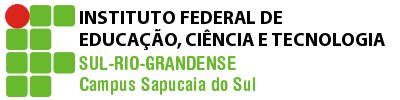 Turmas 1º ano 1 I Prof. Márcia SchultzAlunoElementos(Z)Elementos(Z)Elementos(Z)AlunoElementos (Z)Elementos (Z)Elementos (Z)xxxxxxxxxxxxxxxxxx136xxxxxxxxxxxxxxxxxxxxx2686237278734028884412945542Mo303864333647443492U8463594Pu9471072110482332114974521250135114531554165517561878Pt19792080228224832584